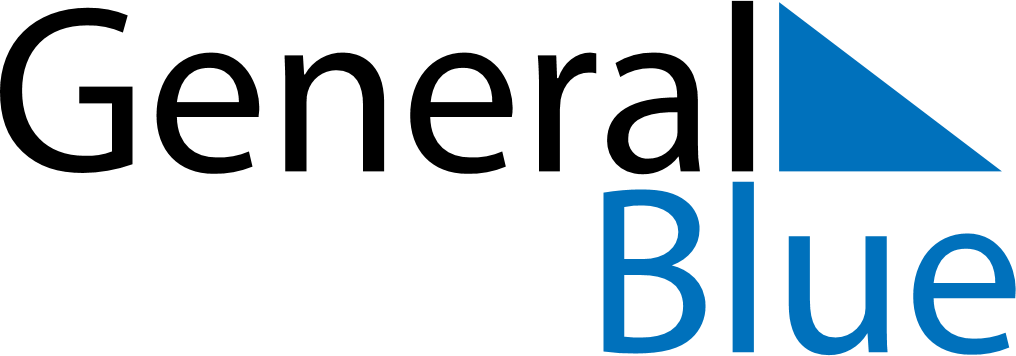 September 2029September 2029September 2029September 2029September 2029September 2029The NetherlandsThe NetherlandsThe NetherlandsThe NetherlandsThe NetherlandsThe NetherlandsMondayTuesdayWednesdayThursdayFridaySaturdaySunday1234567891011121314151617181920212223Prince’s Day24252627282930NOTES